Aanvraagformulier Meerzorg 2023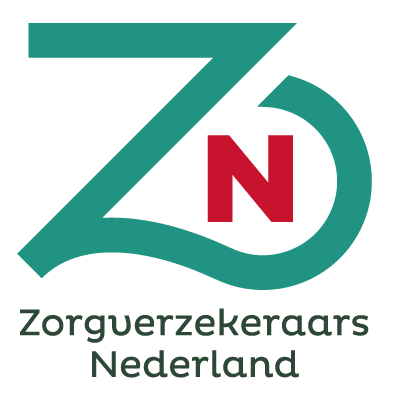 Meerzorg is extra budget om zorg in te kopen voor cliënten met een complexe zorgvraag waarbij het budget vanuit het toegewezen zorgprofiel onvoldoende is. Met dit budget kan extra inzet van zorg of aanpassing van de context worden betaald.Aanvraag meerzorgDeze vragenlijst is onderdeel van de procedure om meerzorg aan te vragen. De regeling Samen werken aan passende meerzorg 2022 helpt bij de aanvraag van meerzorg.De aanvraag meerzorg bestaat uit een vragenlijst en rekentool. Het is belangrijk om alle stappen volledig te volgen en beide documenten beveiligd naar het zorgkantoor te sturen. In het kader van de wet AVG kunnen geen zorgplannen, behandelplannen, enzovoort worden meegestuurd. De antwoorden kunnen kort, bondig, maar wel volledig zijn (streef naar maximaal 250 woorden per antwoord). Gebruik voor de beantwoording de lichtgroene tekstvakken.AanvraagformulierHet aanvraagformulier bestaat uit de volgende onderdelen:Algemene gegevens VragenlijstBijlage 1: handleiding voor het invullen van het aanmeldformulierNB: Alle vragen moeten volledig worden ingevuld. Ook als sprake is van een her-aanvraag. Algemene gegevensVul hieronder de gegevens van de cliënt en de zorgaanbieder in.VragenlijstRaadpleeg voor een toelichting op de vragen uit de vragenlijst de handleiding in de bijlage 
(pagina 6).Bijlage: Handleiding invullen aanmeldformulier meerzorg In deze bijlage staat per onderdeel van de vragenlijst uitleg over de vragen en hoe je deze kunt beantwoorden.Wil je nog meer weten? Kijk dan ook eens op:Kennisplein gehandicaptensectorVideo CCE Podium: probleemgedrag aanpakken dat doe je met de hele organisatieDocument: Begrijp de context, voorkom probleemgedragWebsite: Online wegwijzerNB: Onder zorg wordt verstaan: begeleiding, verzorging, dagbesteding, nachtzorg en behandeling.CliëntIndicatie cliëntZorgaanbiederAGB codeAanvraag somatisch of gedragsmatig?Manager zorgaanbieder:Manager zorgaanbieder:NaamTelefoonnummerMailadresZorginhoudelijk deskundige/ behandelaar:Zorginhoudelijk deskundige/ behandelaar:Naam TelefoonnummerMailadresContactpersoon zorgaanbieder:Contactpersoon zorgaanbieder:NaamTelefoonnummerMailadresInzicht in de huidige situatie en zorgvraag van de cliëntInzicht in de huidige situatie en zorgvraag van de cliëntBeschrijf in het kort wie de cliënt is? (Beeldvorming)Beschrijf kort de complexiteit die wordt ervaren. Waarom is meerzorg nodig? Inzicht in het perspectief en de doelen waaraan wordt gewerkt om tot een passende, gewenste situatie te komen.Inzicht in het perspectief en de doelen waaraan wordt gewerkt om tot een passende, gewenste situatie te komen.Beschrijf wat de gewenste situatie (perspectief) voor de cliënt is en hoe je dit wilt bereiken.(Hoofddoelen SMART beschreven)Inzicht in wat er nodig is om het beoogde perspectief en de beoogde doelen te bereiken.Inzicht in wat er nodig is om het beoogde perspectief en de beoogde doelen te bereiken.Beschrijf de benodigde passende zorg- en dienstverlening, 
begeleiding en (directe) behandeling.Beschrijf wat de benodigde  context is van de zorg en ondersteuning. Wat is nodig om de zorg te organiseren? Inzicht in de praktische resultaten door de inzet van meerzorg.Inzicht in de praktische resultaten door de inzet van meerzorg.Beschrijf wat meerzorg werkelijk oplevert voor zowel de cliënt als de omgeving. Her-aanvraag (alleen invullen bij een her-aanvraag)Her-aanvraag (alleen invullen bij een her-aanvraag)Beschrijf wat meerzorg tot nu toe heeft opgeleverd voor zowel de cliënt als de omgeving. (context)Beschrijf waarom meerzorg moet worden gecontinueerd en wat deze tot nu toe heeft bijgedragen aan betere zorg voor de client. Inzicht in de huidige situatie en zorgvraag van de cliëntInzicht in de huidige situatie en zorgvraag van de cliëntBeschrijf in het kort wie de cliënt is? (Beeldvorming)Een schets van de cliënt bestaat uit:Sterke kanten en kwetsbaarheden van de cliëntInteresses en wensen van de  cliëntIngrijpende gebeurtenissen in het leven van de cliënt (life- events)Ernst en aard van de beperking en/of de stoornisZelfredzaamheid en vaardighedenSociaal netwerk en participatieProbleemgedrag; beschrijf aard en ernst, gevolgen, waar, wanneer, hoe, oorzaak, frequentieBijkomende psychische c.q. psychiatrische en/of somatische/medische  problematiekBeschrijf kort de complexiteit die wordt ervaren. Waarom is meerzorg nodig? Formuleer hier kernachtig waar de complexiteit rondom de zorgvraag zit en waarom de zorgvraag van de cliënt niet binnen het beschreven zorgprofiel geleverd kan worden? Voor welke uitdaging staan zorgprofessionals bij het beantwoorden van de zorgvraag van de cliënt?Denk hierbij aan:Kwaliteit van leven Wat gebeurt er met deze cliënt als er geen meerzorg geboden wordt? Wat voor invloed heeft dat op de betrokkenen rondom de cliënt?Waarom is juist op dit moment meerzorg nodig?Welke in-of externe deskundigen zijn voorafgaand aan de aanvraag meerzorg betrokken (geweest)? Wat is hiervan het resultaat?De groepssamenstellingInzicht in het perspectief en de doelen waaraan wordt gewerkt om tot een passende, gewenste situatie te komen.Inzicht in het perspectief en de doelen waaraan wordt gewerkt om tot een passende, gewenste situatie te komen.Beschrijf wat de gewenste situatie (perspectief) voor de cliënt is en hoe je dit wilt bereiken.(Hoofddoelen SMART beschreven)Beschrijf de gewenste situatie (perspectief) voor de cliënt en hoe je dit wilt bereiken (hoofddoelen). Bij het perspectief en de hoofddoelen gaat het om mogelijkheden en doelen op het gebied van kwaliteit van leven van de cliënt.Mogelijke voorbeelden zijn verbeteringen op het gebied van het vergroten van kwaliteit van leven, het verbeteren van de context waardoor er veiliger en meer passend bij de zorgvraag van de cliënt gewerkt kan worden en waardoor er meer handelings- mogelijkheden (en perspectief) zijn bij begeleiders.Inzicht in wat er nodig is om het beoogde perspectief en de beoogde doelen te bereiken.
Hier wordt breed gekeken naar verschillende onderdelen die de kwaliteit van zorg beïnvloeden, op zowel cliënt-, team- als organisatieniveau. Daarnaast wordt onderzocht welke investering nodig is op cliënt-, team- en organisatieniveau en met welk doel en resultaat.Inzicht in wat er nodig is om het beoogde perspectief en de beoogde doelen te bereiken.
Hier wordt breed gekeken naar verschillende onderdelen die de kwaliteit van zorg beïnvloeden, op zowel cliënt-, team- als organisatieniveau. Daarnaast wordt onderzocht welke investering nodig is op cliënt-, team- en organisatieniveau en met welk doel en resultaat.Beschrijf de benodigde passende zorg- en dienstverlening, 
begeleiding en (directe) behandeling.Met de directe zorg wordt bedoeld de zorg die wordt geboden door begeleiders, verplegers, verzorgers en/of behandelaars. Voorbeelden waarin de zorg- en begeleidingsintensiteit wordt zichtbaar in:De individuele contacten tussen cliënt en begeleider/verzorger: Denk hierbij aan de manier(en) en intensiteit van nabijheid van de begeleider/verzorger om tot de dagelijkse handelingen te komen.Hoeveel tijd er nodig is om een goede band op te bouwen? Welke ondersteuning is nodig om naar de vraag van de cliënt te blijven kijken en niet enkel het probleemgedrag te zien?De onderlinge reactie van cliënten in de groep en hoe er wordt omgegaan met de persoonlijke ruimte van cliënten. Wat is er nodig om positieve contacten tussen cliënten te stimuleren? Ondersteuning in de relatie tussen de cliënt en diens verwanten/vrienden. Wat is er nodig in directe behandelcontacten?   Beschrijf wat de benodigde context is van de zorg en ondersteuning. Wat is nodig om de zorg te organiseren?Beschrijf wat nodig is om de zorg te organiseren. Welke samenwerking is nodig? Zowel in het (multidisciplinaire) team als in andere samenwerkingsverbanden.Beschrijf de context en wat hierin nodig is. Denk daarbij aan praktische zaken zoals: de groepsgrootteteamgroottegroepssamenstellingindirecte betrokkenheid van verschillende behandeldisciplinessamenwerking van zorgprofessionals zoals begeleiders uit dagbestedinginrichting van wonen en nachtsamenwerking teamleiders/ coördinerend begeleiders en managers (en MT, bestuur)samenwerking met familie (evt. school)samenwerking overige mensen in het systeembenodigde middelen.Het kan ook gaan om  de fysieke context zoals de woonomgeving, technologische middelen, kleine aanpassingen om veiligheid te realiseren etc. In de rekentool staat beschreven wat hierbij onder het reguliere zorgzwaartepakket en/of meerzorg valt.Enkele voorbeelden van samenwerking zijn:Samenwerking van begeleiders uit dagbesteding, wonen en nacht (hoe werkt men samen, hoeveel extra tijd kost het om met elkaar te reflecteren op het werk, hoeveel extra ruimte is nodig om met elkaar vanuit het zorgplan te werken, etc.)De samenwerking tussen begeleiders, behandelaars, teamleiders / coördinerend begeleiders en manager(s): welke extra ondersteuning is nodig en hoeveel extra tijd kost het om voldoende ondersteuning door behandelaars en managers voor begeleiders te organiseren, in welke mate is het nodig om vaker stil te staan bij de kaders en visie waar vanuit wordt gewerkt, hoeveel extra ruimte moet er worden gecreëerd om interdisciplinair te werken, in welke mate is het komen tot besluiten/afspraken intensiever, etc.Samenwerking tussen medewerkers en verwanten: hoeveel extra tijd is nodig om het (familie)systeem te blijven betrekken, psycho-educatie te geven, hoeveel extra tijd is nodig om de verwachtingen en posities bespreekbaar te houden, etc.Vergroten van deskundigheid van begeleiders, behandelaars en managers: hoeveel extra tijd is nodig voor klinische lessen, scholing, training en coaching, hoeveel meer aandacht is nodig om systematisch/methodisch te werken, in welke mate is intervisie en supervisie extra nodig, om creativiteit te vergroten, etc.Inzicht in de praktische resultaten door de inzet van meerzorg.Inzicht in de praktische resultaten door de inzet van meerzorg.Beschrijf wat meerzorg werkelijk oplevert voor zowel de cliënt als de omgeving. Belangrijk om hier te beschrijven wat de meerzorg concreet oplevert voor de cliënt in zijn of haar dagelijks leven. Verwachte effecten kunnen liggen op het niveau van:de cliënt en het sociale systeemde begeleiders/ behandelaarsde organisatie (woning, cluster, organisatie als geheel)samenwerking tussen betrokkenen bij de cliëntHer-aanvraag (alleen invullen bij een her-aanvraag)Her-aanvraag (alleen invullen bij een her-aanvraag)Beschrijf wat meerzorg tot nu toe heeft opgeleverd voor zowel de cliënt als de omgeving. (context)Bij een her-aanvraag wordt er teruggekeken op de vorige aanvraag.Denk hierbij aan: Wat is er veranderd? Welke beweging is gemaakt? Op welke gebieden liggen de volgende doelen en vervolgens interventies en daarmee samenhangende effecten? Wat betekent dat voor de kosten en de looptijd van de meerzorg? Wat is gerealiseerd en wat niet? Was er een meerzorg-ontwikkeltraject samen met CCE en wat zijn de opbrengsten? Werken jullie samen met anderen? Bijvoorbeeld voor  het delen van kennis over meerzorg, het ondersteunen van elkaar bij de uitvoering van meerzorg en het tot stand brengen van meerzorg?Effecten kunnen liggen op het niveau van:de cliënt en het sociale systeemde begeleiders / behandelaarsde organisatie (woning, cluster, organisatie als geheel)hoe hangen de veranderingen op de verschillende niveaus met elkaar samenBeschrijf waarom meerzorg moet worden gecontinueerd en wat deze tot nu toe heeft bijgedragen aan betere zorg voor de client.Beschrijf hoe deze aanvraag in relatie staat tot de vorige aanvraag door er een logische vervolg aan te geven.  Denk hierbij aan:Als iets wel/niet is gerealiseerd/behaald: waarom wel, waarom niet? Is de meerzorg ten aanzien van de doelen het meest effectief (doeltreffend) vergeleken met andere beschikbare en uitvoerbare methoden? Waarom wel/geen afbouw mogelijk? Wat is de verwachting ten aanzien van de hoogte en duur van een eventueel toekomstige aanvraag meerzorg?